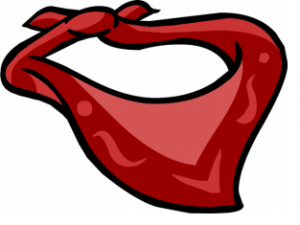 RESULTADOS VOTACIÓN AMPLIACIÓN DÍA DE FIESTASJAIAK LUZATZEKO HERRI-BOZKETAREN EMAITZAKERROLDA GUZTIRA / TOTAL CENSO: 2515ERROLDAREN %20 / 20% DEL CENSO: 503BOZKAK GUZTIRA / TOTAL VOTOS: 548 (21%)BAIEZKOAK / VOTOS AFIRMATIVOS: 413 (75%)EZEZKOAK / VOTOS NEGATIVOS: 135 (25%)